СУ„ОТЕЦ ПАИСИЙ ”– с. Медковец, област Монтана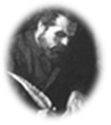                     3670 Медковец, ул. Георги Димитров 25, тел.: 09727/2126Утвърдил:Анелия МоноваДиректор на СУ „Отец Паисий“село МедковецАЛГОРИТЪМ        ЗА ПРИЛАГАНЕ НА МЕХАНИЗЪМ ЗА ПРОТИВОДЕЙСТВИЕ НА ТОРМОЗА И НАСИЛИЕТО МЕЖДУ ДЕЦАТА И УЧЕНИЦИТЕ В СУ „ОТЕЦ ПАИСИЙ” С. МЕДКОВЕЦЗА УЧЕБНАТА 2022/2023 Г.Разработен, съгласно Заповед  № РД 09-5906/28.12.2017г. на Министъра на образованието и науката иПриет на Заседание на УКС с Протокол №1/………………………Насилието между деца в училище обхваща широк спектър от прояви. То е явление със сериозни размери и оставя дълготрайни последици върху психичното здраве и поведението както на учениците, които търпят насилие, така и върху онези, които го извършват. Последиците от насилието в училище са особено тежки и продължителни и оказват силно въздействие върху цялостното развитие на младата личност.Основен принцип при изграждането на училищна политика за противодействие на тормоза в училище е прилагането на цялостен училищен подход, полагане на координирани и последователни усилия за предотвратяване на тормоза и създаване на по-сигурна училищна среда. За да се изгради защитната мрежа е необходимо да се поставят ясни граници, да се формират ценности, да се създадат правила и процедури, които не допускат прояви на насилие и тормоз в училище.Цели на дейностите за противодействие на тормоза:успешно да се намалят факторите, които са свързани със средата в училище и допринасят за        проявата на агресия, както и за утвърждаване на агресивни модели на поведение;да се повлияе и промени поведението на всяко дете, а не да се съсредоточат усилията само    върху преките извършители и потърпевши;да се обърне внимание на всички проявления на това явление, а не само на неговите физически форми;Алгоритъмът разписва конкретни задачи и съответните им срокове с оглед на реализирането на дейностите по превенция и интервенция съгласно Механизма за противодействие на училищния тормоз между децата и учениците в училище:Запознаване на педагогическия и непедагогическия персонал с формите на насилие и с Механизма за противодействие на училищния тормоз между учениците в училище.Срок: м. СептемвриКласните ръководители запознават учениците с Механизма за противодействие на училищния тормоз в час на класа. Механизмът се публикува на интернет страницата на училището с цел информиране на родителите.Срок:  м. октомври3. Определяне на координационен съвет със заповед на директора на училището.Срок: до 15.09.2022г.4. В началото и в края на учебната година класните ръководители организират попълването на въпросници с цел извършване на оценка на тормоза /Приложение3 към Механизма/Срок: до края на м. октомври и през първата седмица на м. юни.5. Училищният координационен съвет анализира и обобщава резултатите от оценката.Срок: в началото на учебната година – до края на м. октомври и към края на учебната година – края на м. май-юни след приключване на учебния процес за съответния образователен етап6. Запознаване на педагогическия персонал с обобщените резултати и обсъждане на необходимостта от предприемане на конкретни мерки и действия.Срок: първата седмица на м. ноември7. Координационният съвет разработва план за съответната учебна година за противодействие на училищния тормоз във връзка с установените и анализирани резултати от анкетирането (изследването), който се утвърждава от директора на училището.Срок: до края на месец ноември7.1. планът включва дейности по превенция и интервенция на ниво клас (под формата на обучителни дейности и занятия с класа) и на ниво училище (по посока създаване на общо училищни правила и процедури);7.2. планът включва конкретни дейности, срокове и отговорници;7.3. планът разписва ясно как се осъществява потокът на информация във връзка със съмнения за тормоз, документиране на ситуации и иницииране на работа по случай;7.4.планът се актуализира ежегодно до края на първата седмица на м. ноември7.5. При необходимост може да има актуализация на плана за противодействие на училищния тормоз и по време на учебната година към края на първия учебен срок – месец януари.8. Координационният съвет създава единни правила за задълженията на всички служители, свързани със случаите на тормоз /Приложение към училищния алгоритъм/. Правилата се залагат в Правилника за дейността на училището.Срок: до края на м. октомври9. Въвеждане на Дневник за случаите на тормоз9.1. Дневникът има за цел да подпомогне процеса на координация и комуникация в училище във връзка с осъществяването на цялостна училищна политика за противодействие на училищния тормоз.9.2. В дневника се документират ситуациите, съответстващи на Класификацията на нивата и формите на тормоз и предприемане на съответните действия, които изискват намесата на координационния съвет.9.3 Всяка описана в дневника ситуация,съдържа следната информация: дата; какво се е случило - кратко описание на случая, кога се е случило, кои са участниците; кой служител е регистрирал ситуацията - име и подпис; какво е предприето като действия (намеса, превенция); кои отговорни участници са информирани (институции, органи, родители), как е приключила ситуацията или на какъв етап е и какво предстои.9.4. Координационният екип анализира ситуацията и определя необходимостта от индивидуална работа по случай с ученик, чиято координация се осъществява от училищния психолог или педагогическия съветник.9.5 Дневникът за описване на ситуации на тормоз и съпътстващата документация по случаите се съхранява при педагогическия съветник. При продължително отсъствие на педагогическия съветник, дневникът се съхранява при помощник-директора, който е председател на УКС.Срок: целогодишен9.6. Дневникът се въвежда в началото на всяка учебна година10. По преценка на координационния съвет при необходимост и съобразно конкретните нужди се планират дейности за повишаване на педагогическите компетентности, свързани с проблемите на тормоза в училище и неговото предотвратяване.11. Изготвяне на годишен отчетен доклад на координационния съвет до директорана училището.Срок: края на м.юниПревантивни мерки за предотвратяване и противодействие на тормозаЦелите на превенцията включват ограничаване и/или елиминиране на предпоставките и рисковите фактори, допринасящи за насилието.I. Превенция на равнище училище:обобщаване на всички предложения за правила на поведение и ценности, направени от класовете и формулиране на общо училищни ценности и правила, които да бъдат част от училищната политика;договаряне на единни разписани ясни отговорности, за реагиране при всяка проява на тормоз и насилие;разработване приемане на промени в Правилника за дейността на училището и обсъждането им с училищната общност;прилагане на програми за развитие на личните и социалните умения на децата;подобряване на системата от дежурства с оглед обхващане на местата, в които на етапа на оценка е установено, че се извършва тормоза;подобряване на системата за съобщаване на случаи на тормоз (въвеждане на нови форми и канали, гарантиране на конфиденциалността);включване на експерти, родителите и самите ученици в процеса на създаване и реализирането на всички интервенции;използване на подхода за работа с връстници (peer education), които трябва да станат естествените помощници при реализирането на всички видове интервенции както по отношение на децата, които са обект на тормоз, така и по отношение на децата, които упражняват насилие;повишаване квалификацията на учителите за работа с програмите, включително реализиране на специализирани тренинги за определени категории от работещите в училище за справяне с критични ситуации и други;ясно разпределение на конкретни отговорности на всички възрастни в училището, вкл. дежурства на определени места;осигуряване на реални партньорства с външни на училището служби, организации и специалисти;насочване към основни здравни и социални услуги за децата и семействата.II. Превенция на равнище клас/класна стая:форми на групова работа, дискусии, решаване на казуси, споделяне на опит, като се използват възможностите на часа на класа, предмети от задължителното учебно съдържание, различни извънкласни и извънучилищни дейности.извеждане на теми от учебното съдържание, които могат да се използват за работа и анализ по проблема насилие, свързани с правата на децата, ценностите, социалните роли, функционирането на групите и институциите и т.н.III. Включване на родителите в дейностите по превенция:Създаване на информационна банка с родители - специалисти от областта на помагащите професии (психолози, социални работници, лекари, свещеници) или други професии, които могат да бъдат полезни, включително журналисти, спортисти, драматурзи, композитори, музиканти, художници, режисьори и други, с чиято помощ могат да реализират ценни училищни инициативи и други;Осигуряване на родители, които могат да се включат в групи за придружаване на определени групи деца по пътя от дома до училището;Постоянно набиране на родители –доброволци, които могат и да осигуряват ресурси - в натура, услуги или пари, за изпълнение на училищните дейности.Интервенция за предотвратяване и противодействие на тормозаЦелите на интервенцията включват предприемане на действия и мерки за спиране и разрешаване на възникнала вече ситуация на тормоз, като се зачитат индивидуалните потребности на всеки ученик, въвлечен пряко или косвено в ситуацията. Интервенциите включват отговора на училището при възникнали ситуации на тормоз.I. Интервенция на равнище училище:1. Водене на училищен дневник със случаи на тормоз и управление на ситуацията- в него се документират единствено ситуациите, съответстващи на нива две и три според приетата класификация в Механизма за противодействие на училищния тормоз между децата и учениците в училище. Съхранява се при педагогическия съветник. При продължително отсъствие на педагогическия съветник, дневникът се съхранява при помощник-директора, който е председател на УКС.Цел: анализиране и планиране на цялостната училищна политика за противодействие на тормоза от страна на училищното ръководство и УКС.2. Задачи на УКС въз основа на регистрираните ситуации:извършва оценка на риска;анализира ситуации на тормоз и при нужда предприема действия по организиране на индивидуална работа по случай на ученик, жертва на тормоз или инициатор/извършител на проявите;създаване на процедура за откриване и работа по случай въз основа на направен анализ, координира се от педагогическия съветник;насочване на случаи към външни служби съгласно Механизма за противодействие на училищния тормоз между децата и учениците в училище /Приложение 2 от Механизма: Кой, кога и къде може да подава сигнал за дете в риск?/II. Интервенция на равнище клас/ класна стая: отнася се до ситуациите от ниво едно и две според приетата класификация в Механизма за противодействие на училищния тормоз между децата и учениците в училище:проследяване на повтарящи се фактори, констатиране на факти, уведомяване на член на училищното ръководство и УКС;идентифициране на участниците в ситуацията на тормоз;анализ на ситуацията от УКС;предприемане на мерки, които могат да включват индивидуална работа по случай и/или работа с цели класове;регистриране на ситуации от второ ниво в дневника за случаи на тормоз според реда, определен в Механизма;даване на насоки и съвети към учител/и за справяне със ситуации на тормоз;предприемане на съвместни действия между класен ръководител, учител, педагогически съветник- организиране на допълнителни занятия с цели класове, участие на външни специалисти;III. Включване на родителите в случаите на интервенция:уведомяване на родителите на учениците /жертви и агресори/ при случай на училищен тормоз;запознаване с предприетите от училището действия за разрешаването на ситуацията;изграждане на партньорски взаимоотношения, осигуряване на възможност за споделяне на гледни точки;извеждане на конкретни договорености, предприемане на съвместни действия с цел разрешаване на ситуацията;проследяване на резултатите от предприетите действия;насочване на родителите за консултация с педагогическия съветник или с други специалисти.Училищният алгоритъм и единните правила за задълженията на всички служители .Копие от алгоритъма и приложенията към него се съхраняват в учителската стая.